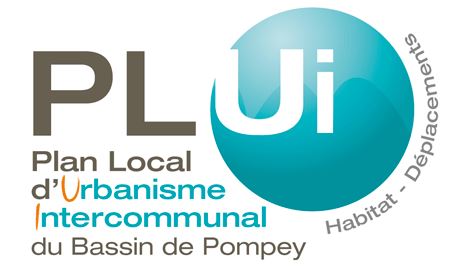 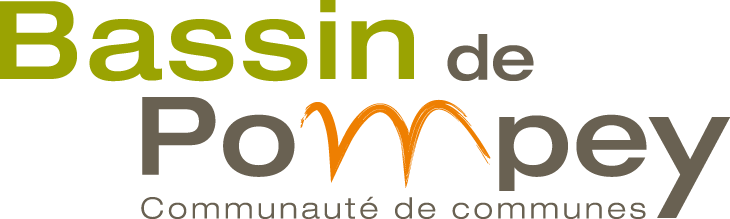 Plan Local d’Urbanisme IntercommunalTenant lieu de Programme Local de l’Habitat et de Plan de Déplacements Urbain3.	PROGRAMMES D'ORIENTATIONS ET D'ACTIONS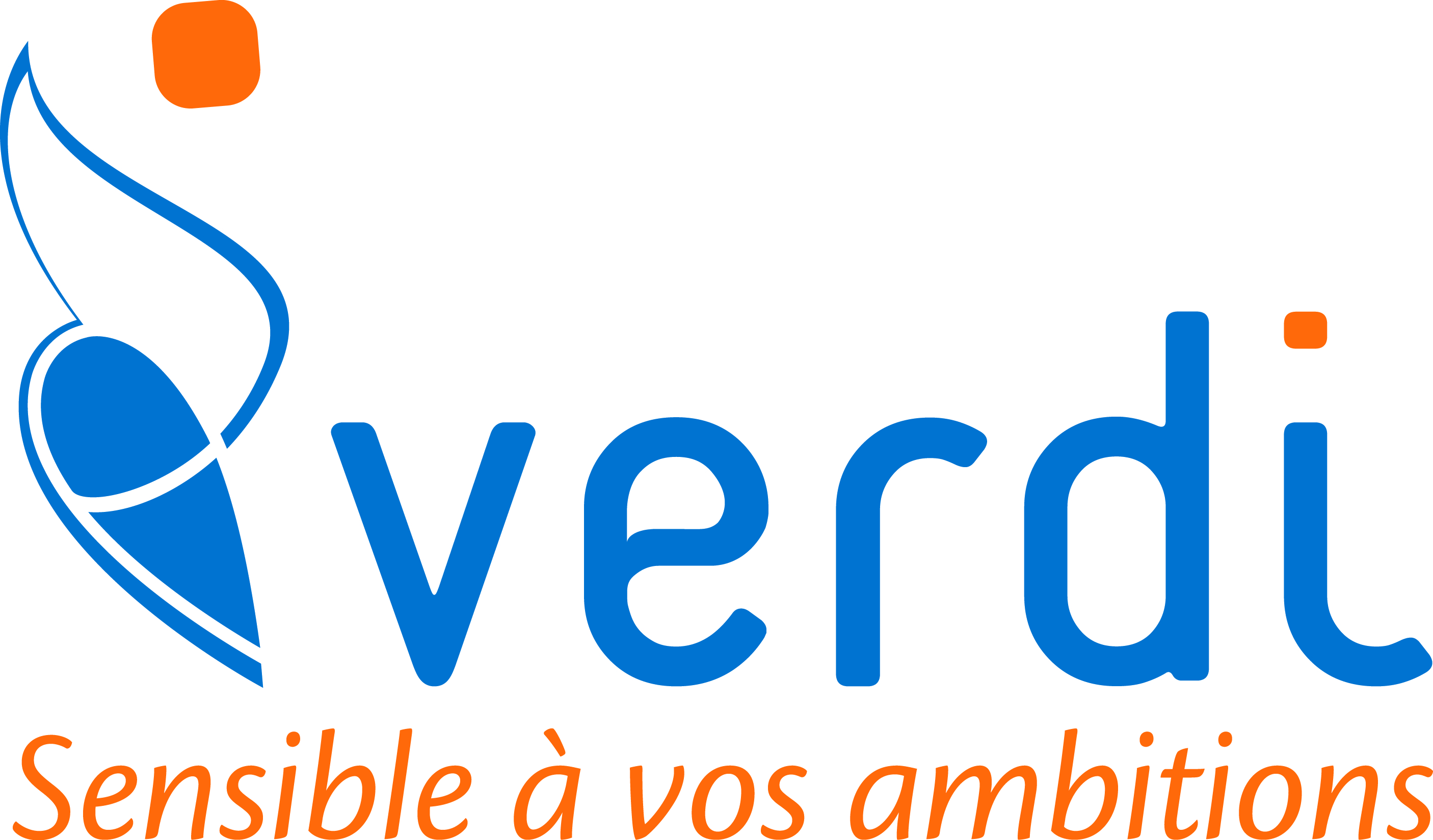 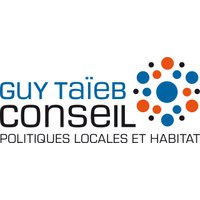 